Arbeitsbericht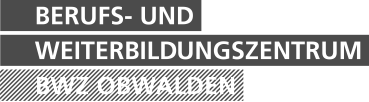 THEMA:  ArbeitsberichtTHEMA:  ArbeitsberichtTHEMA:  Name: Datum: Nummer: Material: Maschine: 